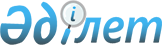 Электр энергетикасы жөніндегі консультативтік комитеттің құрамына өзгерістер енгізу туралыЕуразиялық экономикалық комиссия Алқасының 2015 жылғы 12 қазандағы № 112 өкімі.
            1. Еуразиялық экономикалық комиссия Алқасының 2015 жылғы 24 ақпандағы № 9 өкімімен бекітілген Электр энергетикасы жөніндегі консультативтік комитеттің құрамына мынадай өзгерістер енгізілсін: 
            а) Консультативтік комитеттің құрамына мына адамдар енгізілсін: 
                        Қырғыз Республикасынан

      

             б) Консультативтік комитет мүшесінің жаңа лауазымы көрсетілсін: 

      

            в) Консультативтік комитеттің құрамынан Р.С. Ошақбаев және А.Г.Полоус шығарылсын. 

            2. Осы Өкім ресми жарияланған күнінен бастап күнтізбелік 10 күн өткен соң күшіне енеді.


					© 2012. Қазақстан Республикасы Әділет министрлігінің «Қазақстан Республикасының Заңнама және құқықтық ақпарат институты» ШЖҚ РМК
				
Адылбек уулуАбайылда
-
Қырғыз Республикасы Үкіметінің жанындағы Отын-энергетикалық кешенді реттеу жөніндегі мемлекеттік агенттіктің тарифтік, баға реттеу және кешенді талдау бөлімінің жетекші маманы  
АйдароваМиргуль Мырзагельдиевна
-
Қырғыз Республикасы Үкіметінің жанындағы Отын-энергетикалық кешенді реттеу жөніндегі мемлекеттік агенттіктің тарифтік, баға реттеу және кешенді талдау бөлімінің меңгерушісі – статс-хатшысының міндетін атқарушы
БоркоевБердибек Калыбекович
-
"Электр станциялары" ашық акционерлікқоғамы бас директорының бірінші Орынбасары
БородинАлексей Викторович
-
"Қырғызстанның Ұлттық электр желісі" ашық акционерлік қоғамы бас директорының бірінші орынбасары
ЖумабаевМаксат Искендербекович
-
"Қырғызстанның Ұлттық электр желісі" ашық акционерлік қоғамы шарттар, сату және есеп айырысулар бөлімінің бастығы
КалиевАйбек Рыспекович
-
Қырғыз Республикасы Энергетика және өнеркәсіп министрінің орынбасары
МинаевАлександр Сергеевич
-
"Электр станциялары" ашық акционерлік қоғамы жылумен қамтамасыз ету бөлімінің жетекші инженері
ОрозбаевЭмилбек Баатыралиевич
-
Қырғыз Республикасы Энергетика және өнеркәсіп министрлігі электр энергиясын бөлу бөлімінің жетекші маманы
СакеевДанияр Ишенович
-
Қырғыз Республикасы Үкіметінің жанындағы Экологиялық және техникалық қауіпсіздік жөніндегі мемлекеттік инспекцияның жүйелі энергетикалық желілер мен станциялар бөлімінің меңгерушісі
СтамалиевАлмаз Керимович
-
Қырғыз Республикасы Энергетика және өнеркәсіп министрлігі электр энергиясын өндіру және беру бөлімінің меңгерушісі
УсековНурдин Насрединович
-
"Электр станциялары" ашық акционерлік қоғамы энергияны өткізу бөлімі экспорттау секторының бастығы
            Ресей Федерациясынан
            Ресей Федерациясынан
АрхиповСергей Юрьевич
-
"Сібір генерациялау компаниясы" жауапкершілігі шектеулі қоғамы статс-хатшысы
БатаринДмитрий Николаевич
-
"Біртұтас энергетикалық жүйенің Жүйелік операторы" ашық акционерлік қоғамының сыртқы байланыстар жөніндегі директоры;
БердниковРоман Николаевич
-
"Россети" жариялы акционерлік қоғамы бас директорының техникалық саясат жөніндегі бірінші орынбасары;
      Еуразиялық экономикалық комиссия 

               Алқасының Төрағасы                            В. Христенко
